Quiz of the Year Volunteers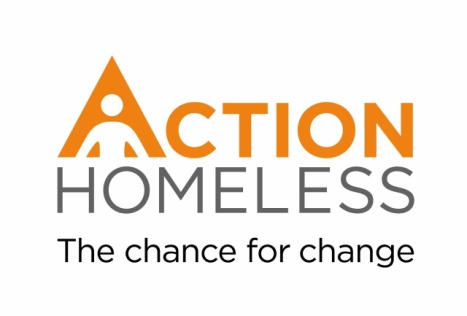 Join a team and help with the Action Homeless Quiz of the Year.Qualities, experience and skills sought:ReliableEnthusiasticAbility to communicate with a wide range of peopleAble to enthuse and motivate peopleTraining provision – our commitment to you:You’ll be supported by a members of staff on the day and receive an introduction to Action Homeless.Availability: 1pm – 3pm on Thursday 28th December Location: Mayfield House, 10 St James Terrace, Leicester, LE2 1NAMain point of contact:James Rivierejamesriviere@actionhomeless.org.uk 0116 2211 851